RwandaRwandaRwandaRwandaAugust 2027August 2027August 2027August 2027MondayTuesdayWednesdayThursdayFridaySaturdaySunday12345678National Harvest Day9101112131415Assumption16171819202122232425262728293031NOTES: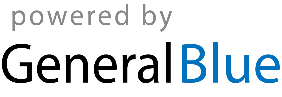 